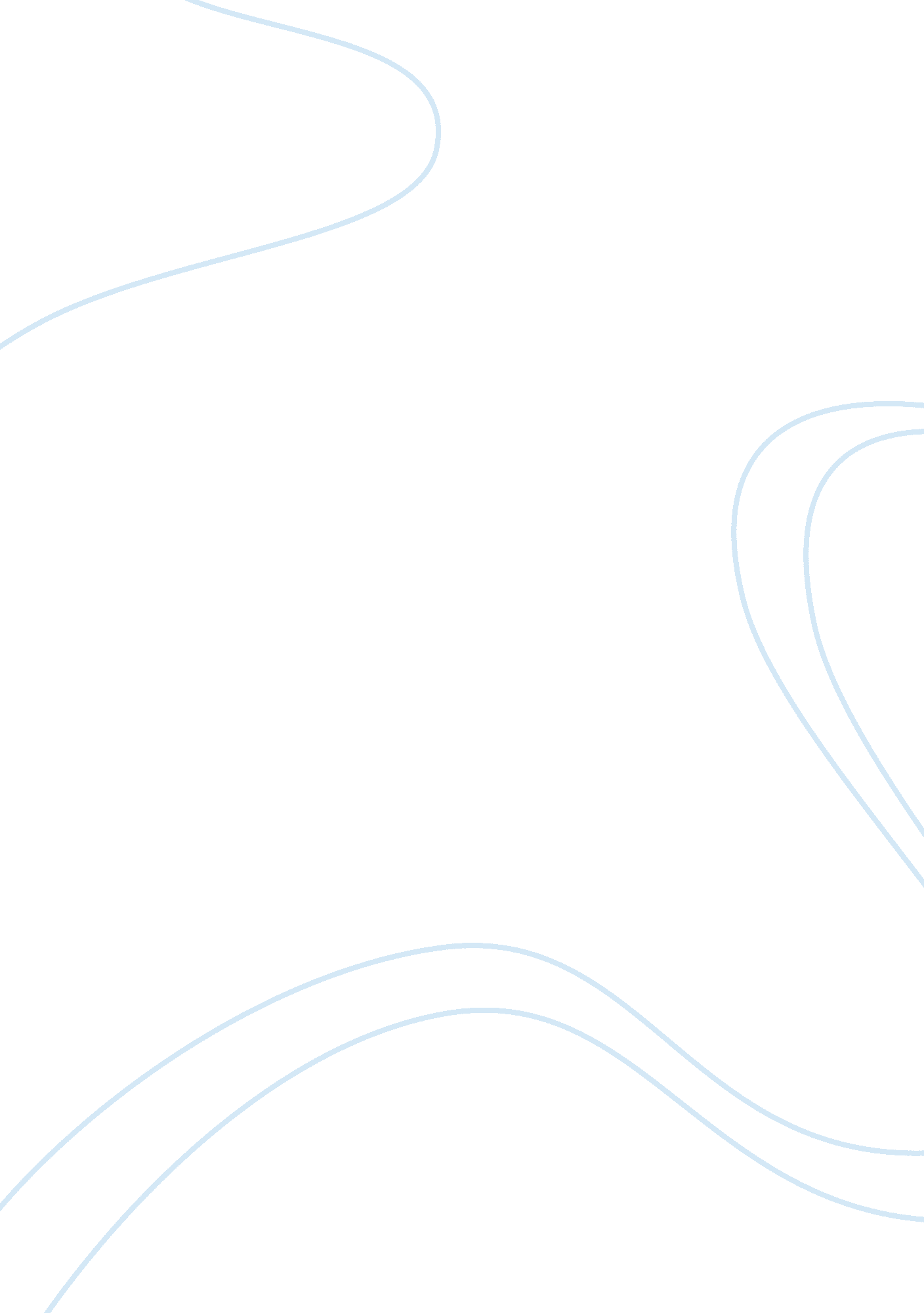 Response paperLaw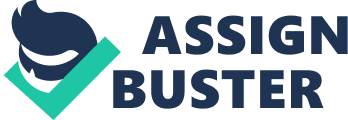 RESPONSE PAPER Introduction I support the argument that is; corporate board quotas are effective form of government regulation to cure the rising inequality in the private sectors. In the past few years, we have seen that women can rise to the occasion and achieve a lot than their counterparts. More women are pursuing higher degrees in universities, especially in Norway where the government introduced the quota. (Chris p20) The Norwegian government took the stand in the matter, as it observed there are better educated women in the country who were merely discriminated by the male parties. In fact, there are more women pursuing degrees in science and technology in Norway than men. I think the Norwegian government should be credited for enforcing the law that stipulate, every company should at least have forty percent of their corporate board seats occupied by women. In my opinion, this is vital and effective since there are thousands of women who are capable and wiling of becoming the top brass. (Chris p20) 
The gain of workplace assortment is huge, thus investors and share holders should be swayed to give women these opportunities in the panel positions. The trend should be passed across every country in the world, since it will benefit both the investors and the economy in the long run. I believe that women have what it takes to escort key companies at the positions of managers and chairwomen. In a few years we shall be able to see the full prospective of women who shall rise to the occasion and be successive. According to the Norwegians women executives, legislation is the only way forward. I think that the quota structure will facilitate bring the intellectual women to the forefront. (Chris p20) 
Conclusion 
In my closing opinion, I think that managers are the key players in ensuring that women are encouraged day to day, to pursue for the managerial position, and also facilitate opportunities for the upcoming talents, regardless of sex. I think that women should work to ensure that they are visible in their place of work. They should also be patient if they wand to climb up the ladder. Through the quota system, a new dawn of corporate world led by women will emerge in a few years, thus we should all appreciate and welcome the system. 
Works Cited 
Chris noon, A Womans Place is In the Boardroom: Forbes magazine, 26 Sep 2006, p 20 
Retrieved from http://www. forbes. com /2006/09/21/leadership-Norway-women-lead-govern- cx_cn_0921norway. html. 